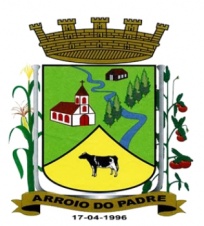 ESTADO DO RIO GRANDE DO SULMUNICÍPIO DE ARROIO DO PADREGABINETE DO PREFEITOA                                                                                                                       Mensagem 46/2016.Câmara Municipal de Vereadores                                                                                                                      Senhor Presidente                                                                                                                                                  Senhores Vereadores	Mais uma vez os cumprimento, nesta oportunidade em que cumpre-me encaminhar para apreciação neste legislativo o projeto de lei 46/2016.	O projeto de lei 46/2016 tem por finalidade propor a abertura de Crédito Adicional Especial no orçamento municipal vigente, quanto ao pagamento de diferença de vencimento a ocupantes do cargo de Agentes Comunitários de Saúde, verificado entre a vigência da Lei Federal pertinente e a sua adequação em nosso município.	Deste modo, a cobertura do Crédito Adicional Especial proposto dar-se à por redução orçamentária da mesma fonte de recursos, ou seja: 4530 - PAB Variável – PACS.	Ao meu despedir, peço tramitação em regime de urgência e mais este projeto de lei e reforço minhas considerações.	Atenciosamente.	Arroio do Padre, 16 de maio de 2016.Leonir Aldrighi Baschi                                                                                                                                            Prefeito MunicipalImo. Sr.                                                                                                                                                                             Roni Rutz BuchveitzPresidente da Câmara Municipal de Vereadores                                                                                                       Arroio do Padre/RS.    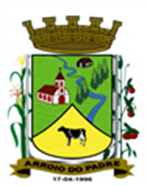 ESTADO DO RIO GRANDE DO SULMUNICÍPIO DE ARROIO DO PADREGABINETE DO PREFEITOPROJETO DE LEI Nº 46 DE 16 DE MAIO DE 2016.Autoriza o Município de Arroio do Padre a realizar abertura de Crédito Adicional Especial no Orçamento Municipal de 2016.Art. 1° Fica autorizado o Município de Arroio do Padre, Poder Executivo a realizar abertura de Crédito Adicional Especial no Orçamento do Município para o exercício de 2016, no seguinte programa de trabalho e respectivas categorias econômicas e conforme a quantia indicada:05 – Secretaria de Saúde e Desenvolvimento Social03 – Fundo Municipal de Saúde – Rec. Vinculados10 – Saúde302 – Assistência Hospitalar e Ambulatorial0107 – Assistência Médica a População2.511 – Promoção da Estratégia Saúde da Família – Rec. Vinculados3.1.90.92.00.00.00 – Despesas de Exercícios Anteriores. R$ 1.786,94 (hum mil setecentos e oitenta e seis reais e noventa e quatro centavos)Fonte de Recurso: 4530 – PAB Variável – PACSArt. 2° Servirão de cobertura para o Crédito Adicional Especial de que trata o art. 1° desta Lei, recursos provenientes da redução da seguinte dotação orçamentária:05 – Secretaria de Saúde e Desenvolvimento Social03 – Fundo Municipal de Saúde – Rec. Vinculados10 – Saúde302 – Assistência Hospitalar e Ambulatorial0107 – Assistência Médica a População2.511 – Promoção da Estratégia Saúde da Família – Rec. Vinculados3.1.90.11.00.00.00 – Vencimentos e Vantagens Fixas. R$ 1.786,94 (hum mil setecentos e oitenta e seis reais e noventa e quatro centavos)Fonte de Recurso: 4530 – PAB Variável – PACSArt. 3° Esta Lei entra em vigor na data de sua publicação.Arroio do Padre, 16 de maio de 2016.Visto Técnico:Loutar PriebSecretário de Administração, Planejamento,Finanças, Gestão e Tributos                                    Leonir Aldrighi BaschiPrefeito Municipal